ITALIADA  2016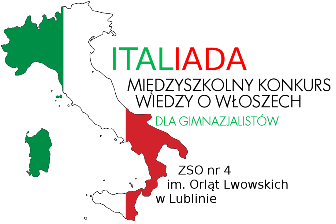 	Serdecznie zapraszamy uczniów i nauczycieli  gimnazjów województwa lubelskiego do udziału w czwartej edycji ITALIADY - konkursu wiedzy o Włoszech w języku polskim organizowanego przez ZSO nr 4 im. Orląt Lwowskich w Lublinie. 	Jak w poprzednich latach na zwycięzców ITALIADY czekają atrakcyjne nagrody,
w tym główna - tygodniowa wycieczka zagraniczna!	Informujemy, że konkurs odbędzie się 15 marca 2016 r. o godz. 10.00 w siedzibie ZSO nr 4 im. Orląt Lwowskich w Lublinie przy ul. K. Tumidajskiego 6a.  	Na zgłoszenia maksymalnie 5 uczestników z danej szkoły czekamy w terminie od 4 stycznia do 4 marca 2016 r. Formularz zgłoszeniowy oraz regulamin konkursu dostępne są na stronie internetowej naszej szkoły: http://zso4.lublin.eu oraz w załączeniu.	Mamy nadzieję, że nasz konkurs wzbudzi jeszcze większe zainteresowanie niż w ubiegłych latach. 	Wszelkie pytania prosimy kierować drogą mailową na adres: konkurswloski@gmail.com  Organizatorzy Italiady